«Затверджую» 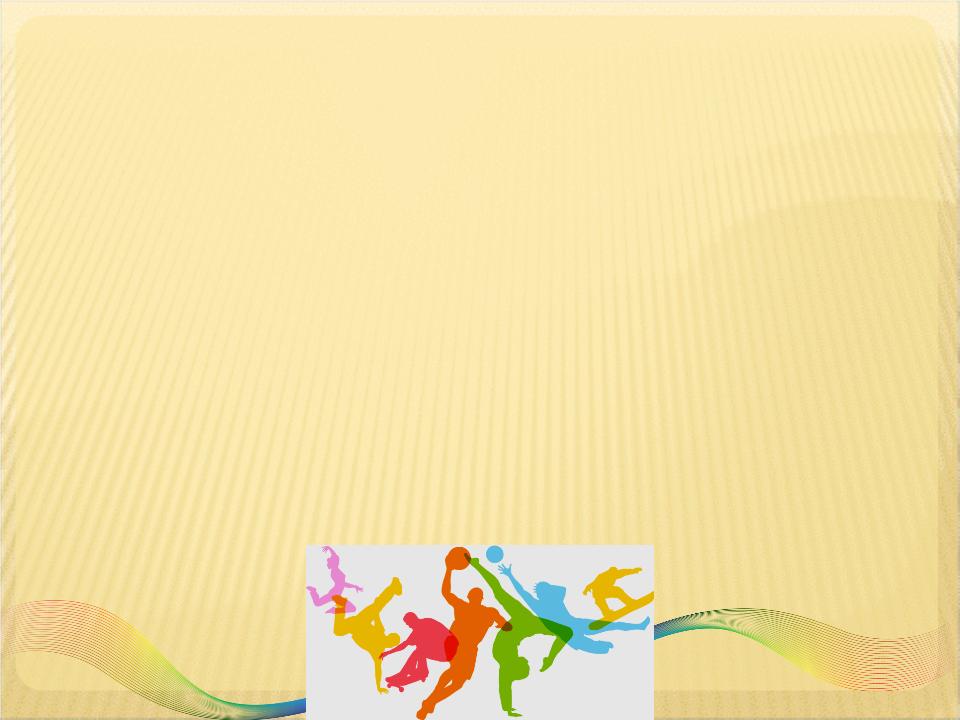 Директор ДПТНЗ «Славутський професійний ліцей»________ Н.О. Ніжнік № з/пНазва заходуЧас проведенняВідповідальний11. Урочисте шикування учнів, присвячене початку нового навчального року.2. Провести тиждень фізичної культури і спорту, присвячений Дню фізичної культури. 3. Провести спортивні заходи та взяти участь у Всеукраїнському фізкультурно-оздоровчому заході серед учнів ЗПО «Chellenge Fest» .4. Проводити щоденну ранкову зарядку.5. Організувати роботу спортивного гуртка. 6. Підготувати та провести заходи до Всесвітнього дня туризму.7. Організація Дня здоров’я02.09.1909.09.19 – 13.09.1924.09.2019Протягом рокуДо 15.09.19До 30.09.19Останній вівторок місяцяКерівник фізичного вихованняКерівник фізичного вихованняКерівник фізичного виховання та викладач фізичної культуриВикладач фізичної культуриКерівник фізичного виховання та викладач фізичної культуриВикладач фізичної культури, викладач ЗВКерівник фізичного виховання та викладач фізичної культури, мед.сестра21.Проведення спортивних змагань серед учнів, які проживають в гуртожитку.ЖовтеньВихователі, керівник фізичного виховання та викладач фізичної культури3Змагання на першість ліцею:Біг 300м.Легкоатлетичний кросФутболВолейболНастільний теніс ШахиЛегка атлетикаВересеньВересеньЖовтеньЖовтень,ГруденьлютийКвітень-травеньКерівник фізичного виховання та викладач фізичної культури4Змагання на першість міста серед ЗОШ:Естафета по містуЛегкоатлетичний кросМіні-футболБаскетболВолейболЛегка атлетикаЗгідно графіку Керівник фізичного виховання та викладач фізичної культури5Зональні змагання за програмою обласної спартакіади (футбол, волейбол, теніс, шахи)Березень-квітеньКерівник фізичного виховання та викладач фізичної культури6Фінальні змагання обласної спартакіади:-	стрітбол, теніс настільний-	легкоатлетичний крос-	футбол, волейбол, легка атлетикаКвітень-травеньКерівник фізичного виховання та викладач фізичної культури7Військово-спортивне святоЖовтень,грудень, квітеньКерівник фізичного виховання та викладачі фізичної культури та ЗВ8Впровадження здоров’язберігаючих технологій під час проведення уроків фізичного виховання та позаурочних заходів Протягом рокуКерівник фізичного виховання та викладач фізичної культури